Carta de solicitud de VisaBuenos Aires, xxx de xxx de 2015La Asociación Latinoamericana de Cuidados Paliativos (ALCP) es una organización civil sin fines de lucro legalmente constituida conforme a las leyes de Argentina, con domicilio fiscal en Díaz Vélez 4565 Piso 6 Dto. A. con número de registro: 1.696.023Nuestra misión es promover el desarrollo del Cuidado Paliativo en América Latina y el Caribe, a través de la comunicación e integración de todos los interesados en mejorar la calidad de vida de los pacientes con enfermedades incurables, progresivas y la de sus familiares.Nuestros objetivos son:Lograr que el Cuidado Paliativo esté disponible y accesible para todos los pacientes que lo necesitan en todos los países de la Región Latinoamericana.Asociar a las personas interesadas en la atención de pacientes con enfermedad incurable y sus familias.Promover el intercambio regional de información y experiencias para fortalecer los programas existentes y ayudar en el desarrollo de nuevos programas.Promover la implementación del conocimiento disponible, el estudio y la investigación.Desarrollar un sistema básico para ser adaptado y aplicado por cada país en la acreditación de instituciones y certificación de personal sanitario de diferentes disciplinas.Colaborar con los miembros:En sus relaciones con la comunidad y las autoridades sanitarias.En la identificación y planificación del mejor modelo asistencial para su país región.En el desarrollo de sistemas de retribución económica aplicable a su país.En el desarrollo de normas de calidad aplicables a su país.En la obtención de recursos.En el entrenamiento del personal sanitario.Obtener información regional para identificar necesidades y colaborar en el diseño de planes estratégicos basados en esa información.Publicar en forma regular guías y trabajos en español y portugués, e información acerca de su actividad para educar a los profesionales de la salud, a los pacientes, a los legisladores y al público en general.Apoyar iniciativas para el cambio de políticas de salud pública que respalden y garanticen el Cuidado Paliativo.Promover los cambios necesarios en las políticas y regulaciones para asegurar que las drogas necesarias para el alivio del dolor y otros síntomas se encuentren disponibles en todos los países, a nivel urbano y rural.Para lograr sus objetivos la ALCP organiza congresos bi-anuales los cuales se realizan en diferentes países de Latinoamérica y en esta oportunidad se llevará a cabo el VIII Congreso Latinoamericano de Cuidados Paliativos del 14 al 16 de Abril de 2016 en la Ciudad de México. Por lo anterior se ha invitado a (Nombre y apellido) a que participe en este evento en calidad de ASISTENTE / EXPOSITOR en nuestro congreso.Datos del invitado:Nombre completo del solicitante:Nacionalidad:N° de pasaporte:Fecha de caducidad:Expedido por: (país)[Anexar copia] Duración estimada de su estadía en México: (expresado en días)Persona de contacto en la ALCP: Carolina MontiGerente administrativa ALCPCorreo E: alcp.cmonti@gmail.com Tel: +54 336 4424036Móvil: +54 9 336 465 7119Se anexan los documentos de (nombre completo del invitado) que acreditan su experiencia, capacidad, habilidades y conocimientos necesarios para asistir al  VIII Congreso Latinoamericano de Cuidados Paliativos (Original y copia)Atentamente;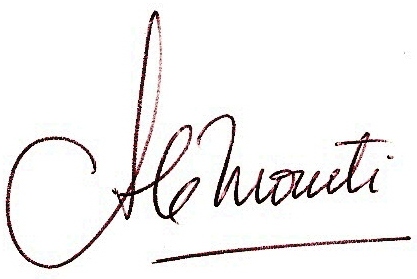 Carolina MontiGerente administrativa ALCP